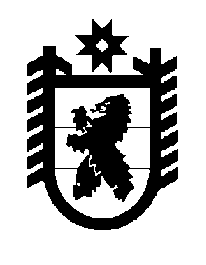 Российская Федерация Республика Карелия    ПРАВИТЕЛЬСТВО РЕСПУБЛИКИ КАРЕЛИЯРАСПОРЯЖЕНИЕот 3 марта 2015 года № 131р-Пг. Петрозаводск В соответствии с частью 4 статьи 3, пунктом 3 статьи 4 Федерального закона от 21 декабря 2004 года № 172-ФЗ «О переводе земель или земельных участков из одной категории в другую» отказать администрации Прионежского муниципального района в переводе земельного участка, имеющего кадастровый номер 10:20:0031402:458,  площадью 1500 кв. м (местоположение: Республика Карелия, Прионежский район, п. Новая Вилга, земельный участок расположен в северо-восточной части кадастрового квартала 10:20:0031402), из состава земель запаса в земли сельскохозяйственного назначения в связи с несоответствием испрашиваемого целевого назначения земельного участка генеральному плану Нововилговского сельского поселения.           ГлаваРеспублики  Карелия                                                             А.П. Худилайнен